公    示根据《中华人民共和国城乡规划法》规定，现将攀枝花市炳草岗片区控制性详细规划中炳三E17地块规划调整论证事宜公示如下。 一、公示地点攀枝花市自然资源和规划局官网（http://zgj.panzhihua.gov.cn）；攀枝花市自然资源和规划局办公楼8楼公告栏。二、公示期限2023年9月4日—2023年10月19日（30个工作日）。三、公示意见反馈若有意见，请在公示期间通过面谈、电话、网站、邮寄或送达方式反馈至攀枝花市自然资源和规划局详细规划管理科，并署真实姓名和联系方式，以便于反馈有关公示意见的采纳和处理情况。联系地址：攀枝花市东区临江路泰坤大厦802室。   联 系 人：唐茂源；联系电话：0812—3359661。特此公示。 附件：攀枝花市炳草岗片区控制性详细规划中炳三E17地块规划调整论证事宜公示说明及主要图纸 攀枝花市自然资源和规划局                                          2023年9月1日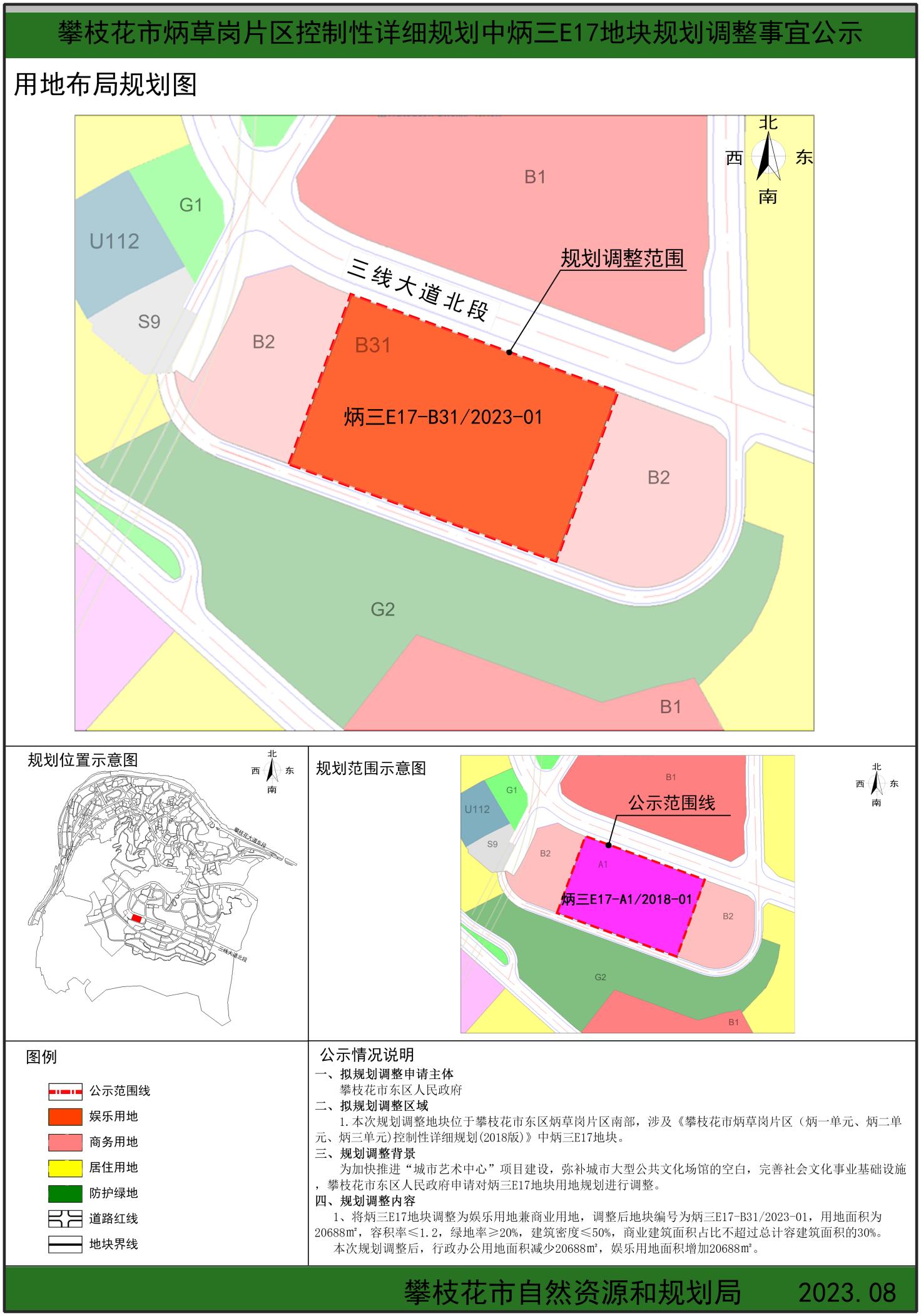 